Diary 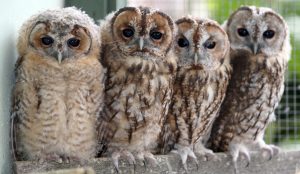 